President Ingrid opened the official portion of the meeting at 7 p.m. following half an hour of fellowship.  Grace was said by Rebecca, Nicole Sylvester led us in the singing of the national anthem, and Romeo was serving as our S.A.A.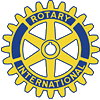 Announcements:  The tickets sales for Denim & Diamonds are beginning to pick up.  We have 10 – 12 coming from the hospital, and 85 others theoretically sold.  We can have water on the tables at no charge if we use disposable cups.  Please everyone remember to bring your donation of 2 bottles of wine for the raffle.  The committee is also still looking for silent auction items, either stand-alone items or items that may be combined into a gift basket.  In terms of tax receipts… in accordance with Canada Revenue Agency the person who pays for the tickets, gets the receipts.  This is mandatory in the cases of PayPal or credit card payments.  If cash is paid, receipts can be issued to individuals as requested by the purchaser.  Posters were made available.  Regarding the grade 3 dictionary program, the only available update is that some schools are opting out of the program this year.  Vino has drafted a thank you letter for donors to our Web Auction.  This year, Milton’s annual Street Fest will be held on Saturday June 3.  We will have the car present to sell raffle tickets on, and we hope to get our usual location.  A minimum of 10 volunteers will be needed for the gate plus an extra person to sell raffle tickets.  John Lintack will be circulating a sign-up sheet.Program:  Cam Dickie, our exchange student who spent last year in Switzerland began his presentation to us by thanking the club for our support and providing this life changing opportunity for him.  Then he shared with us some interesting facts about his host country.  Switzerland is one of only two countries in the world to have a square flag.  They have the most expensive coffee in the world, and were the inventors of instant coffee.  Conscription exists for the Swiss, and at age 18 you must do a year in the military, and this is something that the youth actually look forward to.  Albert Einstein came up with the formula “E=MC squared” in Switzerland, which is a very multilingual country.  The predominant language is English, however they also speak a dialect of Swiss German.  In terms of education, Cam shared with us that students have the choice of attending academic or vocational high schools, and the one he attended was academic with a very experienced and active theatre club which he enjoyed.  He found school to be much more intense than at home in Canada, with the school day starting at 7:30 or 8:10 a.m. with 8 – 10 forty minute classes, with a lunch break, and then back to school until about 4 or 4:30 p.m.  Being together with other exchange students really made his year.  We saw photos of the incredible mountain scenery and heard about many of his experiences including the emotional “good bye” in June just prior to the Euro Tour, which encompassed Zurich, Paris, Amsterdam, Berlin, Prague, Vienna, and Budapest!  Some of the highlights included visiting the Ann Frank Museum in Amsterdam, the Berlin Holocaust Memorial, and a graffiti wall in Prague, the beautiful architecture of Vienna including Mozart’s home which he lost to gambling.  In Budapest they saw the hot springs and saunas as well as the EU Institute of Technology, and of course in Venice there was a canal tour, and a visit to the Murano Glass factory.  At the end of the Euro Tour, Cam was heading back home to Canada.  In his words, he sees the world differently now, and his life is changed forever.  He learned to speak German while he was there.  Language was difficult at first, but got easier after the first few months, and after learning the distinctions between High German and Swiss German. All in all, Cam spent time with 3 host families, and has developed an interest in starting a Rotaract Club here at home.  Thank you Cameron for your presentation, and we are confident that you will make an excellent ambassador in promoting youth exchange in the future.  S.A.A: Our SAA for the evening, Romeo, started things off by paying fines for his own transgressions.  Happy bucks were contributed by Kirsti, Ingrid and others and Nicole paid an “American” out of country buck for having been to Detroit.  50/50:  In the instant win (red) draw, yours truly, Rebecca was the lucky winner of $10 and will be SAA at our next meeting.  I also held the winning blue ticket to try for half of $112… alas the chosen marble was green, not white so the pot will continue to grow.Dates to Note:  Friday March 17, 2017 – St. Patrick’s Day party at Rob Rubino’s homePlease bring a salad or dessert, and email Rob if you are planning to attend.Monday April 17 – no meeting EasterSaturday April 22 – Denim and Diamonds Gala at Country Heritage ParkFriday May 5 – Rotary Club of Acton GalaWe want to have a full table from our club attend.  Tickets are just $50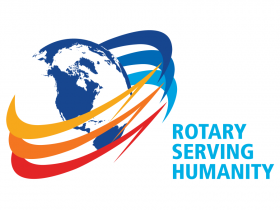 To unsubscribe from this newsletter, email Rebecca at earlyfuneralhome@cogeco.netPlease See the Next Page for NEW TEAM information!!TEAMSTeam OneCaptain – Rod McLachlan				Feb. March & April 2017Rubina  AliNicole SylvesterMargaret HamiltonCarolyn KeyworthSyed RazaMadison TwoseTeam TwoCaptain – Vino Khimasia				May, June, July, August 2017Ries BoersKirsti FryRebecca HunterJohn LintackRob RubinoMaitland SpencerTeam ThreeCaptain – Romeo Mitchell				January 2017	Sept. Oct. and Nov. 2017Bill HamiltonSohail NaseerBarb Saxby Emmanuel MensahRick SaxbyEach team is responsible for setting up the room (this includes bringing a snack of some description to go along with our wine.  You will be reimbursed within reason.), providing a greeter, someone to say Grace, someone to lead O Canada, someone to introduce and thank the speaker and to provide suggested speakers to Rebecca for the weeks that she lets you know one is needed.